关于出具农民工工资保证金银行保函注销意见的申请                    ：         工程项目由我单位负责建设，该工程项目位于            区（县）    ，合同金额为   万元，于   年   月   日开工，   年   月   日竣工验收完毕（终止施工）。我单位于     年   月   日向贵单位提交了该工程项目农民工工资保证金银行保函（保函编号：      ），保函额度为       万元，现拟注销该银行保函，请贵单位出具同意注销的意见。我单位郑重承诺：该工程项目已按合同约定支付全部工程款（或农民工工资），若注销银行保函后，因我单位原因导致该工程项目发生拖欠农民工工资问题，由我单位负责解决，并承担由此造成的全部经济责任和法律责任。单位法人：         手机：         座机： 项目负责人：       手机：         座机： 经办人：           手机：         座机： 申请单位（盖章）： 年  月  日办理保函请联系：建投非融资性担保（海南）有限公司魏先生 18107296338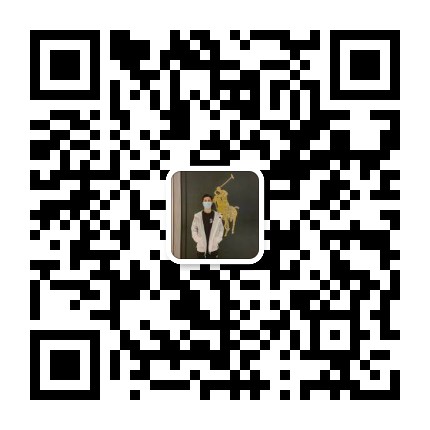 海南省海口市美兰区海甸二东路水岸阳光B区D栋1006更多阅读：www.hnjtdanbao.com